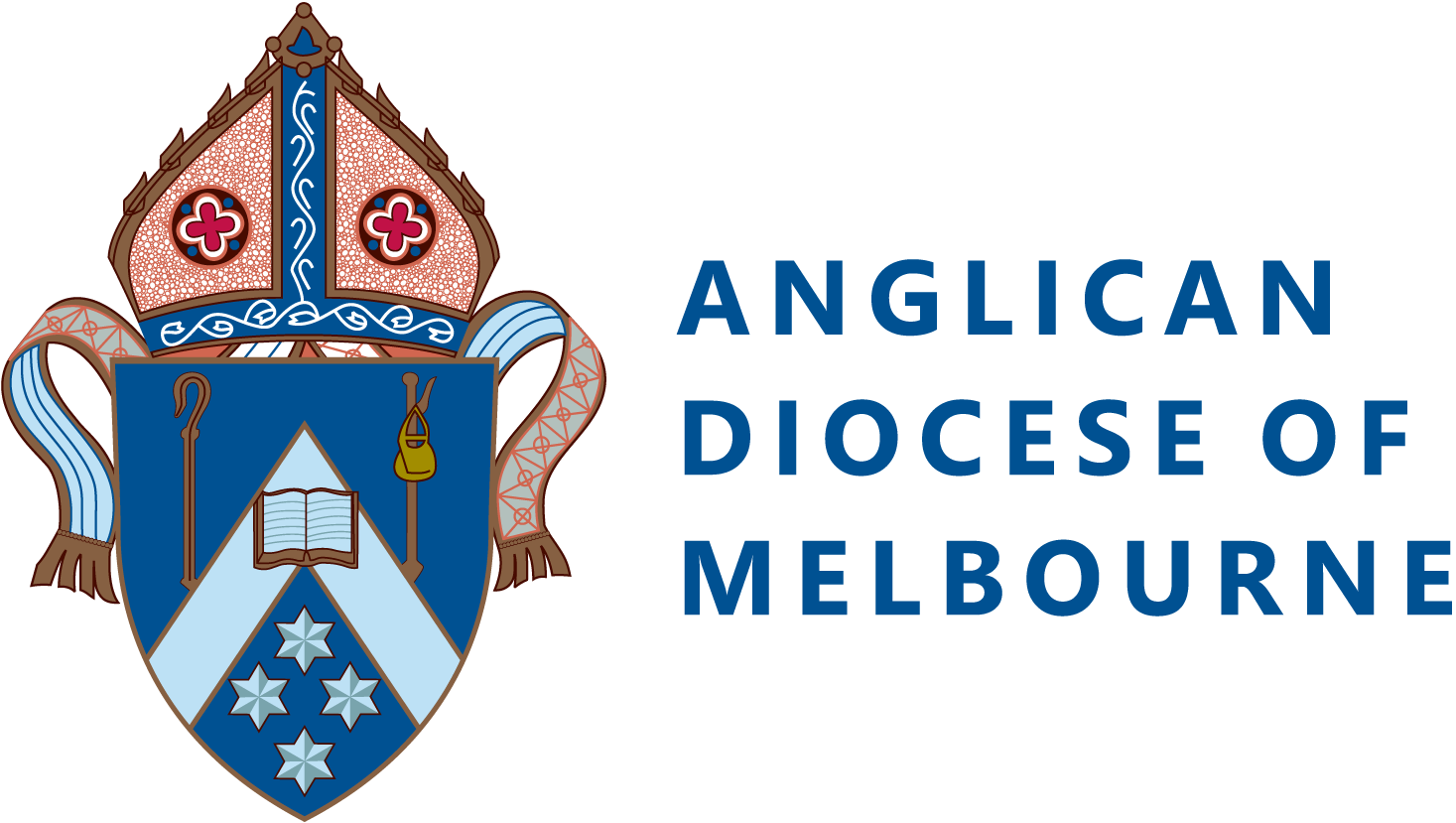 REPORTING CONCERNS FORM Once the form is completed, please hand to Vicar or Child Safe Standards Officer.Details of Child or Young Person of concernYour detailsIf there is not enough space, please turn over. Name of person:Name of person:Name of person:Gender:Age:Date of birth: (if known)Name(s) of parents/guardian(s): (if applicable)Name(s) of parents/guardian(s): (if applicable)Name(s) of parents/guardian(s): (if applicable)Child’s address:Child’s address:Child’s address:Your Name:Team Leader Name:Date and time of report/incident:Your Role:Contact information:Contact information:Relationship to person of concern:Relationship to person of concern:Relationship to person of concern:Describe concerns and disclosures:Provide as much information as possible, based on facts and observations.